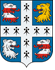 СОВЕТ ДЕПУТАТОВ МУНИЦИПАЛЬНОГО ОБРАЗОВАНИЯ НИЗИНСКОЕ СЕЛЬСКОЕ ПОСЕЛЕНИЕМУНИЦИПАЛЬНОГО ОБРАЗОВАНИЯ ЛОМОНОСОВСКИЙ МУНИЦИПАЛЬНЫЙ РАЙОНЛЕНИНГРАДСКОЙ ОБЛАСТИРЕШЕНИЕот 06 сентября 2022г.                                                                                                           № 44Об увеличении размера платы за соцнайм (платы за наем) на величину минимального взноса на капитальный ремонт общего имущества в многоквартирных домах МО Низинское сельское поселение на 2023г.    В соответствии с положениями федерального закона от 6 октября 2003г. № 131-ФЗ «Об общих принципах организации местного самоуправления в Российской Федерации», Жилищного кодекса РФ (с изменениями), областного закона Ленинградской области от 29.11.2013г. №82-оз «Об отдельных вопросах организации и проведения капитального ремонта общего имущества в многоквартирных домах, расположенных на территории Ленинградской области» (с изменениями), Постановлением Правительства РФ от 01.04.2022г. №200 «Об установлении минимального размера взноса на капитальный ремонт общего имущества в многоквартирном доме на территории Ленинградской области на 2023г.», Совет депутатов МО Низинское сельское поселение решил:    1. В связи с увеличением платы за капитальный ремонт общего имущества в многоквартирных домах, установить на 2023 год увеличение размера платы за социальный найм (дер. Низино, ул. Центральная, дома  №№1-12 и Санинское шоссе дома №№1-7), на 1,92 рубля в месяц на один квадратный метр общей площади жилого (нежилого) помещения в многоквартирном доме.     2. Настоящее Решение подлежит опубликованию в печати (обнародованию на Интернет-сайте МО Низинское сельское поселение).    3.   Настоящее Решение вступает в силу с 01.01.2023г.    4. Контроль за выполнением настоящего Решения возложить на главу местной администрации МО Низинское сельское поселение.Глава муниципального образованияНизинское сельское поселение                                                                 Н.А, Дергачева                                             